Муниципальное бюджетное дошкольное образовательное учреждение детский сад № 4 «Золотая рыбка» г. Ворсма Павловский район 
Нижегородская областьНоминация: исследовательский проектНазвание проекта: «Огород на окне»младшая группа.
Выполнила: 
Савинова Ольга Зиновьевна 
воспитатель.20201.  Аннотация проектаТип проекта: исследовательскийВид проекта: групповой, исследовательский.Участники проекта: дети II младшей группы, воспитатель группы.Социальная значимость проекта: приобщение детей к работе по выращиванию вместе со взрослым зелени на подоконнике в зимнее время, развивать целеустремленность, наблюдательность, воспитание интереса к миру растений.Целевая группа: дети дошкольного возраста, педагоги дошкольных учреждений.Цель проекта: развитие у детей потребности ухода за огородными культурами, умение наблюдать за их ростом.Выполнение проекта:Проект реализуется в три этапа – подготовительный, основной, заключительный.Основные мероприятия проекта:Цикл познавательных занятий (элементарные научные сведения) по изучению культурных и декоративных растений.Исследовательская и практическая деятельность детей по изучению особенностей выращивания огородных и декоративных культур.Презентация проекта «Огород на окне».Продолжительность проекта: краткосрочный февраль-март  2017г.2. Обоснование социальной значимости проектаАктуальность проекта: С самого рождения ребенок является первооткрывателем, исследователем того мира, который его окружает. А особенно ребенок - дошкольник. Только с помощью взрослых дошкольник может понять, что жизнь растения зависит от наличия тепла, света и хорошей почвы, научится отличать здоровое и сильное растение от слабого, хилого, требующего «лечения». Научившись понимать состояние растений, ребенок будет сочувствовать и ухаживать. 
Анализ проекта: Дети младшего дошкольного возраста в недостаточной степени имеют представление о растениях, об условиях необходимых для их роста. Проект направлен на расширение и обобщение знаний о культурных огородных растениях. 
Проблема: Не секрет, что дети зимой очень часто болеют. Поэтому мы решили вместе с детьми в группе посадить лук, так как знаем, что он повышает иммунитет. Ещё в это проекте мы решим задачи познавательно-исследовательского, социально-личностного, эстетического развития ребенка. Приобщение к посильному труду по уходу за растениями – это развитие таких качеств, как ответственность за выполнение поручения, за полученный результат, обязательность, целеустремленность.  3. Цели проектаЦель проекта: развитие у детей желание  ухаживать  за огородными культурами и уметь наблюдать за их ростом.Задачи проекта:Формировать у детей знания о росте и потребности растений; Формировать умения наблюдать, ухаживать за огородными культурами; Развивать любознательность, интерес к исследовательской деятельности;Учить детей оформлять результаты наблюдений (этапы роста растения);Воспитывать бережное и заботливое отношение к растениям;Формировать партнерские взаимоотношения между педагогом и детьми.4. Методология проектаОсновные этапы и направления реализации цели проекта:Подготовительный этапДеятельность педагога:Беседы с детьми (выявление уровня знаний о растениях). Составление плана работы над проектом. Сбор материала необходимого для реализации проекта.Организация предметно – развивающей среды по теме проекта.Изготовление дидактических игр и пособий. (Приложение 1)Деятельность детей:Рассматривание иллюстративного материала по теме проекта.Взаимодействие с семьей:Сбор необходимого материала для создания огорода;Основной этапПрактическая работа. (Приложение 2). Деятельность педагога:Беседа с детьми познавательного характера. Организация предметно – развивающей среды по теме.Деятельность детей:Посадка лука в землю.Уход за растениями - полив, рыхление. Выполнение заданий в самостоятельных наблюдениях.Совместная деятельность взрослых и детей:Рассказы воспитателя, чтение  детской художественной литературы.Различные виды изобразительной деятельности на экологическую тематику. Рассматривание дидактических картинок, иллюстраций об овощах.Сбор коллекции семян других культур (фасоль, горох).Заключительный этапПодведение итогов.  (Приложение 3 – 4).Деятельность педагога:Итоговая беседа с детьми (анализ проделанной работы).Презентация проекта.Представление опыта.Деятельность детей:Участие в итоговой беседе о проделанной работе.Распространение опыта:• Ознакомление педагогов МБДОУ с удачно выполненной работой.• Оформление альбом,  фотовыставки  для родителей.5. Мероприятия по реализации проекта5.1. Беседы: «Что такое «Огород на окне»,«Какие растения можно вырастить на подоконнике»,«Растения – это жизнь»,«Сольце, воздух и вода наши лучшие друзья». 5.2. Опытно-экспериментальная деятельность:«Строение растений»,«Рост и развитие растений», «Земля, какая она?», «Проращивание семян».5.3. Практическая деятельность и трудовые поручения:Отбор и посадка лука;Полив, уход и наблюдения за овощными культурами.5.4. Экологические занятия по темам: «Семена»«Первые всходы»  «Мир овощей».5.5. Игровая деятельность:Дидактические игры: «Чудесный мешочек», «Вершки  и корешки».  Настольная игра «Парные картинки», «Овощи». Рассматривание иллюстраций с изображением различных растений, которые можно вырастить на подоконнике.5.6. Художественно - творческая деятельность детей.Раскрашивание картинок «В огороде я расту». Рисование «Лук от всех недуг».Лепка «Овощи большие и маленькие».5.7. Речевое развитие.Чтение сказок: «Репка», «Вершки и корешки», «Пых». Инсценировка  - игра «Однажды хозяйка с базара пришла».Рассказ по теме «Дачный огород у бабушки» (дети).Разучивание стихов, загадок, пословиц и поговорок о луке.5.8 Предполагаемое распределение ролей в проектной группеВоспитатель: занимается подбором нужного материала, организует образовательные ситуации (посадка лука), эффективно развивает творческое и познавательное мышление детей дошкольного возраста.Дети: участвуют в познавательной деятельности, занимаются наблюдением за прорастанием лука.6. Управление и обеспечение  проекта.Ресурсное обеспечение.Уголок экологии и экспериментирования в группе.Методический инструментарий: конспекты занятий, сценарий развлечений, картотека дидактических игр.Подборка художественной литературы «Познавательное чтение».7. Критерии и показатели эффективности проекта.Высокий уровень: Ребенок проявляет интерес к исследовательской деятельности в познании растительного мира. Узнает и называет 2-3 растения, их основные части. Может сравнить растения, найти сходство и различия во внешних признаках. Знает условия роста растения и устанавливает связь между растением и потребностями в свете, тепле, влаге. Активно проявляет желание участвовать в уходе за растениями.Средний уровень: Ребенок неустойчив в проявлении интереса к растениям. Испытывает затруднения в определении названий растений, а так же затрудняется определить части растений. Связи между растениями и его потребностями самостоятельно не устанавливает. Участвует в уходе за растениями, но особого желания не проявляет.Низкий уровень: Ребенок не знает названия растений. Не испытывает интереса к растениям. Представления об особенностях строения растений, условиях его роста неустойчивы. Желания, ухаживать за растениями, нет.8. Оценка результатов проектаРезультаты повторной диагностики, как мы и ожидали, были выше в среднем на 21 %, что позволило нам сделать вывод о том, что уровень интереса детей II младшей группы к исследовательской деятельности в познании растительного мира значительно вырос. Дети стали различать растения, познакомились с условиями их роста, научились ухаживать за растениями и даже учить и объяснять родителям, как правильно это делать.9. Перспективы дальнейшего развития проекта.В дальнейшем планируем проводить данный проект в последующих возрастных группах, так как в ходе проекта расширились представления детей о растениях, как живых организмах, об условиях, необходимых для роста и развития, развилось эстетическое чувство, умение радоваться красоте выращиваемых растений и результатом своего труда. Дети научились наблюдать, стали бережнее относиться к растительному миру, правильно взаимодействовать с растениями по принципу «не навреди». Все участники проекта (дети, воспитатели, родители) получили положительные эмоции от полученных результатов. Полученный нами опыт будет распространён среди педагогов дошкольного образовательного учреждения. Методическая литература:
1. Интернет ресурсы.
http://uchitelya.com/nachalnaya-shkola/2146-kratkosrochnyy-proekt-vo-vtoroy-mladshey-gruppe-ogorod-na-okne.html http://ped-kopilka.ru/blogs/svetlana-viktorovna-bykovskih/yekologicheskii-proekt-na-temu-ogorod-na-okne.html2. Соломенникова О. А. «Ознакомление с природой в детском саду» (мозаика-синтез 2015).
3. Николаева С. И. парциальная программа «Юный эколог»  система работы в младшей группе детского сада (мозаика-синтез 2016).
4. Куцакова Л. В. «Трудовое воспитание в детском саду» (Мозаика-синтез 2014).
5. Веракса Н. Е. и Галимов О. Р. «Познавательно – исследовательская деятельность в детском саду» ( Мозаика-синтез 2014).ПриложенияПриложение 1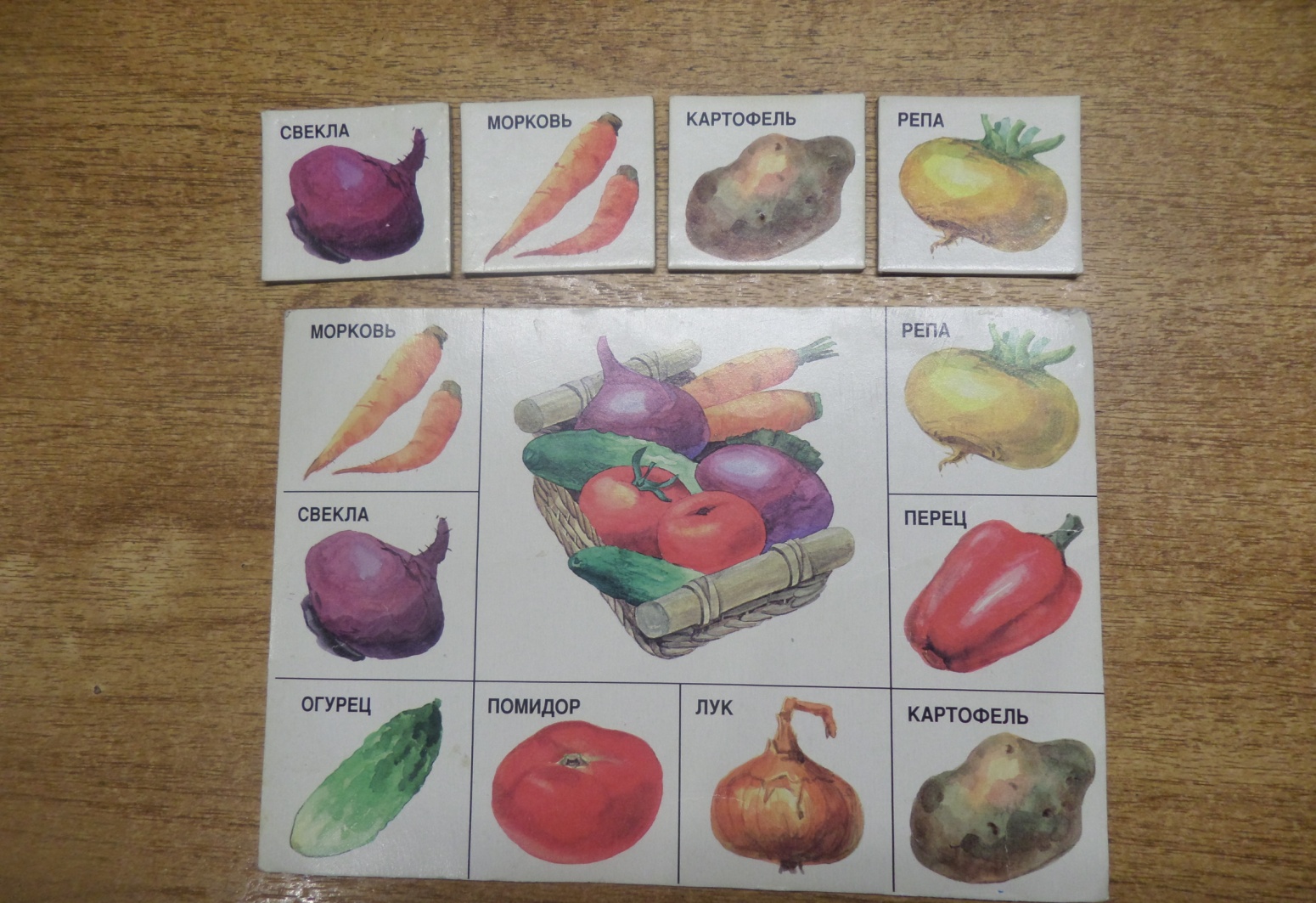 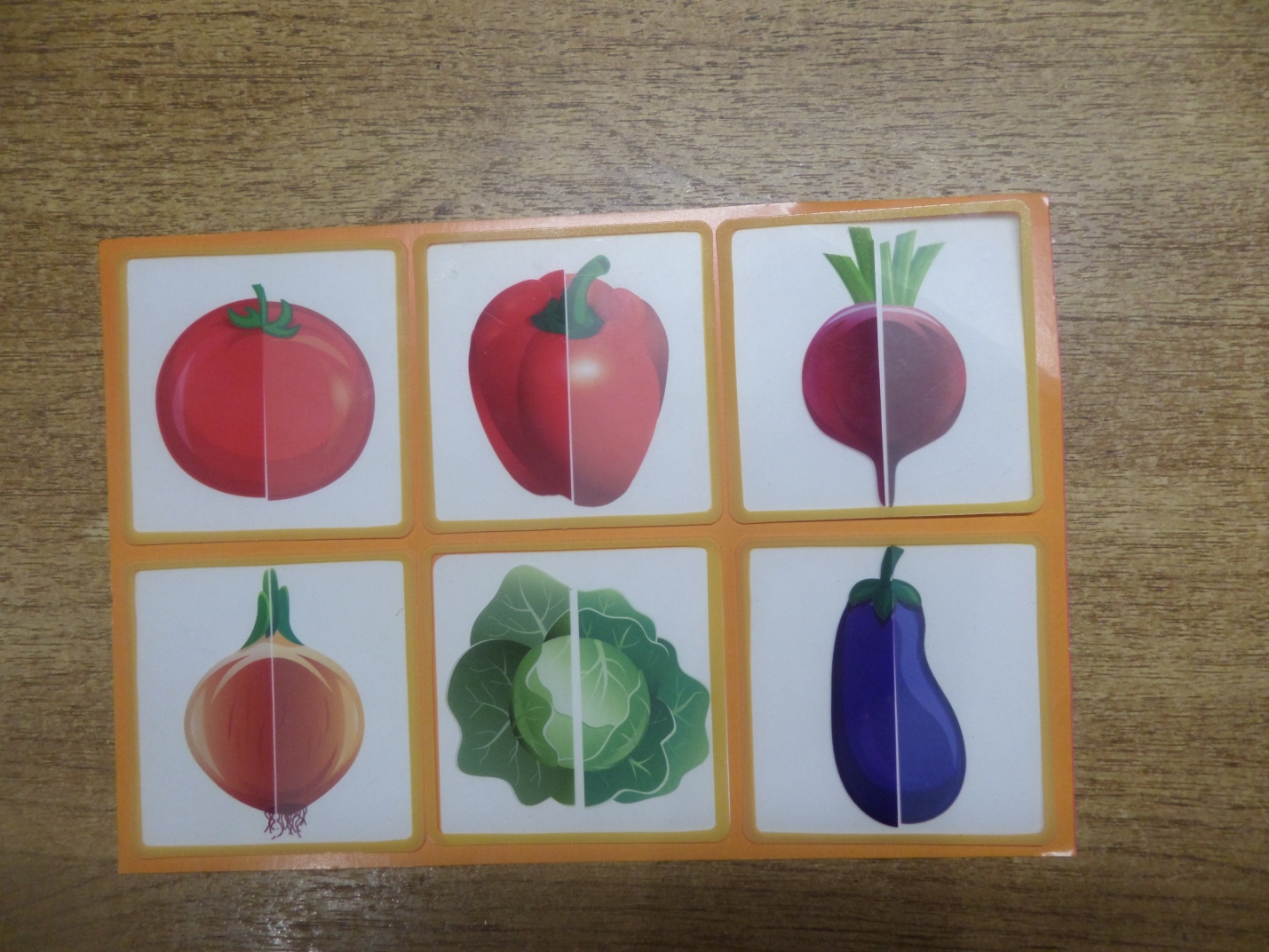 Приложение 2 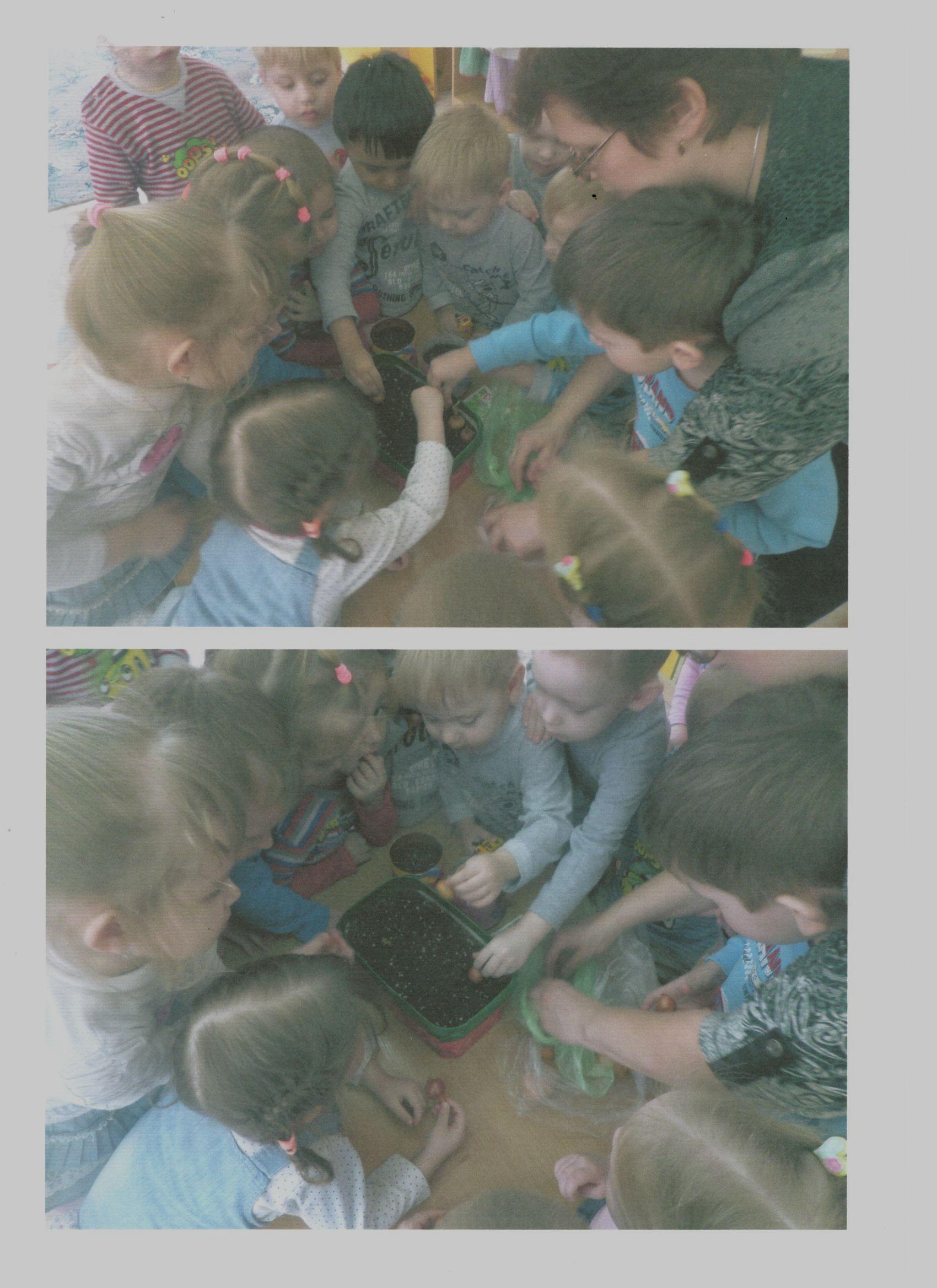 Приложение 3 – 4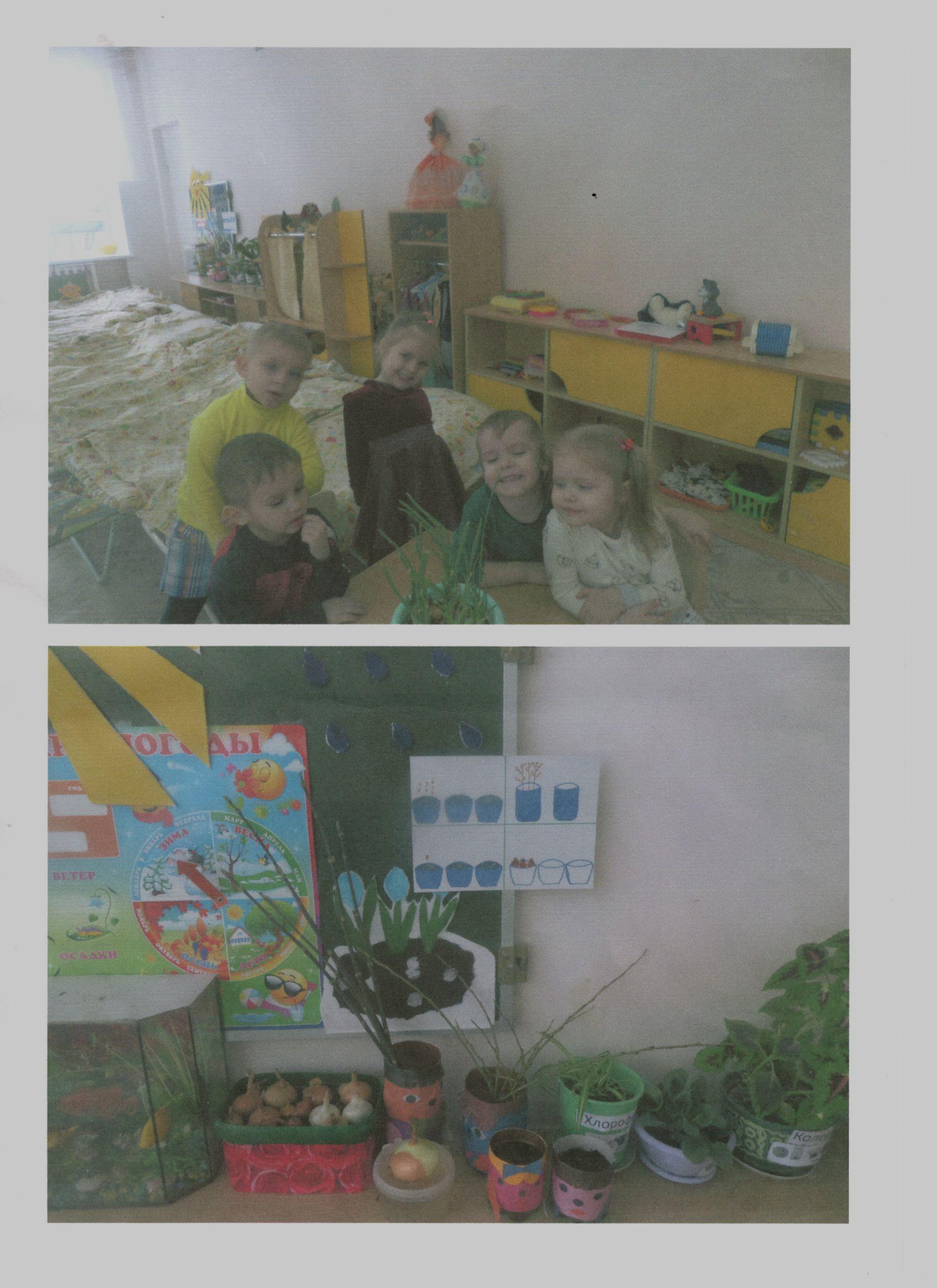 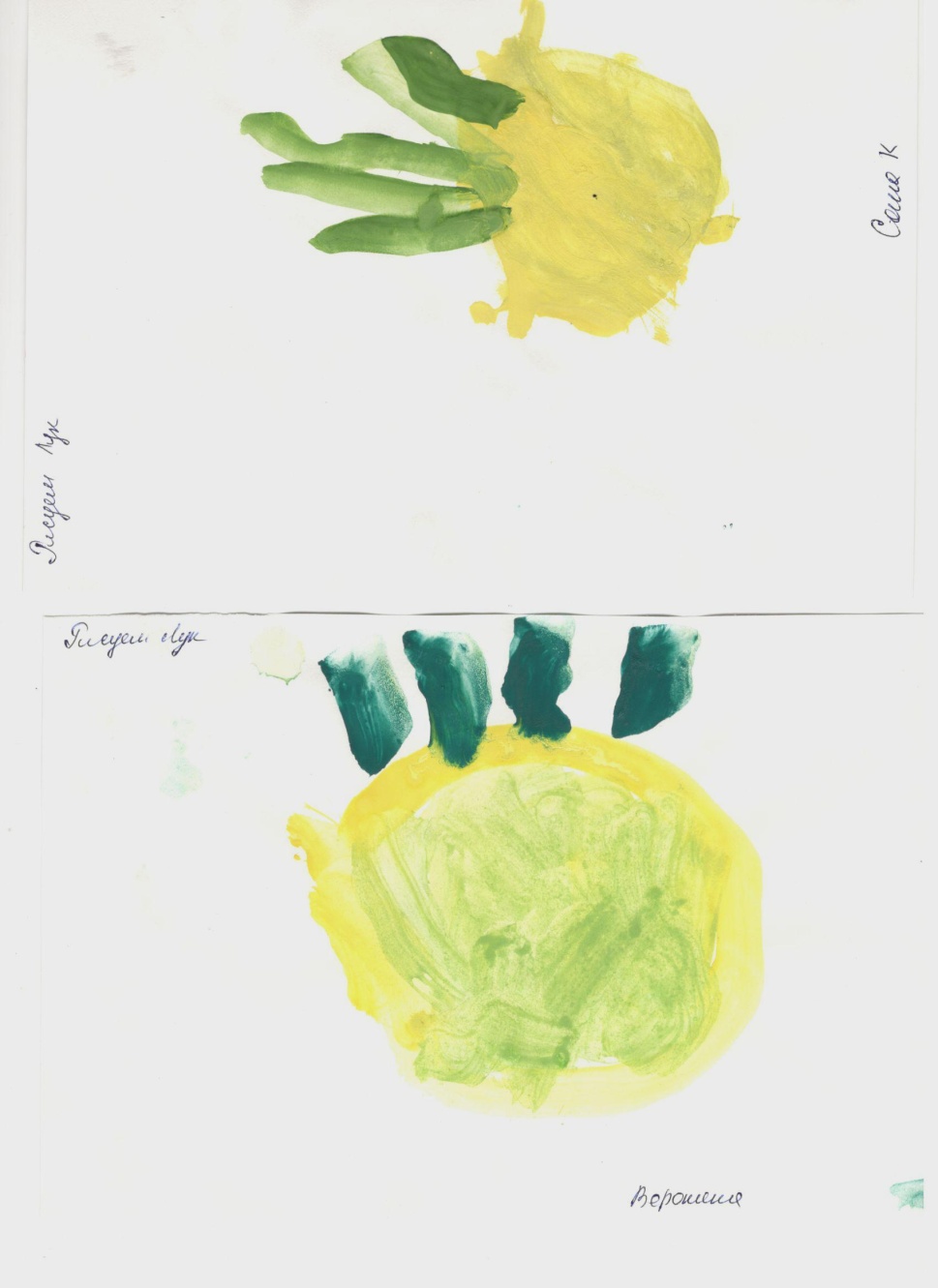 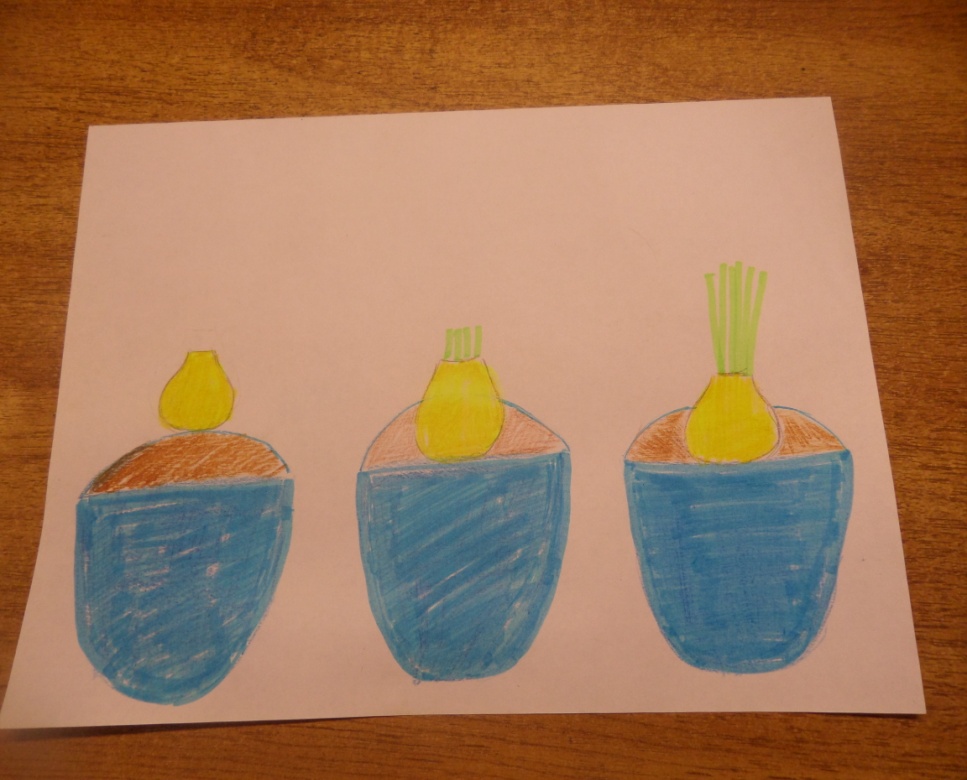 № ЭтапаСодержание деятельностиСрок реализацииОтветственные за выполнение1) Подготови тельный1. Определение цели и задач проекта.2. Анализ имеющихся условий в группе, детском саду.3. Сбор информационного материала о растениях (загадки, поговорки, стихотворения)4. Разработка комплексно - тематического плана работы5. Создание условий для организации работы в «огороде на окне»ФевральПедагоггруппы2) Основной1. Рассматривание семян (укропа, огурца, помидора) посадка лука.2. Исследовательская и практическая деятельность детей по изучению особенностей выращивания лука:Подготовка почвы, приобретение семян, посадка, полив, рыхление;Оформление огорода на окне;Наблюдение за растениями и опыты с последующим рассматриванием  и фиксацией рисунков и схем.3. Отражение результатачерез художественно-творческую деятельность.Февраль - Март Педагоггруппы3) 
Заключительный1. Анализ полученных результатов.2. Презентация проекта «Огород на окне» в заключении конкурса.Март ПедагоггруппыФ.И.О.Проявляет интерес к растительным культурамПроявляет интерес к растительным культурамЗнает и называет несколько овощных культурЗнает и называет несколько овощных культурРазличает и называет строение овощных культурРазличает и называет строение овощных культурЗнает условия роста растенийЗнает условия роста растенийФ.И.О.На начало проектаНа конец проектаНа начало проектаНа конец проектаНа начало проектаНа конец проектаНа начало проектаНа конец проектаБессонов ДимаСредний уровеньВысокий уровеньСредний уровеньВысокий уровеньСредний уровеньВысокий уровеньСредний уровеньВысокий уровеньВолкова НастяСредний уровеньВысокий уровеньСредний уровеньВысокий уровеньНизкий уровеньСредний уровеньСредний уровеньВысокий уровеньГорохов СашаНизкий уровеньСредний уровеньНизкий уровеньСредний уровеньНизкий уровеньСредний уровеньСредний уровеньВысокий уровеньГрушина Лиза Средний уровеньВысокий уровеньСредний уровеньВысокий уровеньСредний уровеньВысокий уровеньНизкий уровеньСредний уровеньДедюхина ГлашаСредний уровеньВысокий уровеньСредний уровеньВысокий уровеньСредний уровеньВысокий уровеньСредний уровеньВысокий уровеньЕгорова ВероникаСредний уровеньВысокий уровеньСредний уровеньВысокий уровеньСредний уровеньВысокий уровеньСредний уровеньВысокий уровеньЕлагина ВаряСредний уровеньВысокий уровеньСредний уровеньВысокий уровеньСредний уровеньВысокий уровеньСредний уровеньВысокий уровеньКарасев НикитаСредний уровеньВысокий уровеньСредний уровеньВысокий уровеньНизкий уровеньСредний уровеньСредний уровеньВысокий уровеньКомаров ИльяНизкий уровеньСредний уровеньНизкий уровеньСредний уровеньСредний уровеньВысокий уровеньНизкий уровеньСредний уровеньКоротков Данила	Низкий уровеньСредний уровеньНизкий уровеньСредний уровеньНизкий уровеньСредний уровеньНизкий уровеньСредний уровеньКузнецов СашаСредний уровеньВысокий уровеньСредний уровеньВысокий уровеньСредний уровеньВысокий уровеньСредний уровеньВысокий уровеньЛутохина КсенияСредний уровеньВысокий уровеньСредний уровеньВысокий уровеньСредний уровеньВысокий уровеньСредний уровеньВысокий уровеньМашрабов  МухамедСредний уровеньВысокий уровеньСредний уровеньВысокий уровеньСредний уровеньВысокий уровеньСредний уровеньВысокий уровеньОдинцова АлисаСредний уровеньВысокий уровеньСредний уровеньВысокий уровеньСредний уровеньВысокий уровеньСредний уровеньВысокий уровеньПанфилов ВладНизкий уровеньСредний уровеньНизкий уровеньСредний уровеньСредний уровеньВысокий уровеньНизкий уровеньСредний уровеньПотрекеев МишаСредний уровеньВысокий уровеньСредний уровеньВысокий уровеньСредний уровеньВысокий уровеньНизкий уровеньСредний уровеньРаннев ИльяСредний уровеньВысокий уровеньСредний уровеньВысокий уровеньНизкий уровеньСредний уровеньСредний уровеньВысокий уровеньРассадин МатвейНизкий уровеньСредний уровеньНизкий уровеньСредний уровеньСредний уровеньВысокий уровеньСредний уровеньВысокий уровеньСамоварова АринаСредний уровеньВысокий уровеньСредний уровеньВысокий уровеньНизкий уровеньСредний уровеньСредний уровеньВысокий уровеньСенько ИльяСредний уровеньВысокий уровеньСредний уровеньВысокий уровеньНизкий уровеньСредний уровеньСредний уровеньВысокий уровеньСтахин  Денис  Средний уровеньВысокий уровеньСредний уровеньВысокий уровеньСредний уровеньВысокий уровеньСредний уровеньВысокий уровеньУдалов ИльяСредний уровеньВысокий уровеньСредний уровеньВысокий уровеньСредний уровеньВысокий уровеньСредний уровеньВысокий уровеньХрамов ДанилаСредний уровеньВысокий уровеньСредний уровеньВысокий уровеньСредний уровеньВысокий уровеньНизкий уровеньСредний уровеньШевцов БогданСредний уровеньВысокий уровеньСредний уровеньВысокий уровеньСредний уровеньВысокий уровеньНизкий уровеньСредний уровеньШишулина ВикаНизкий уровеньСредний уровеньНизкий уровеньСредний уровеньСредний уровеньВысокий уровеньНизкий уровеньСредний уровень